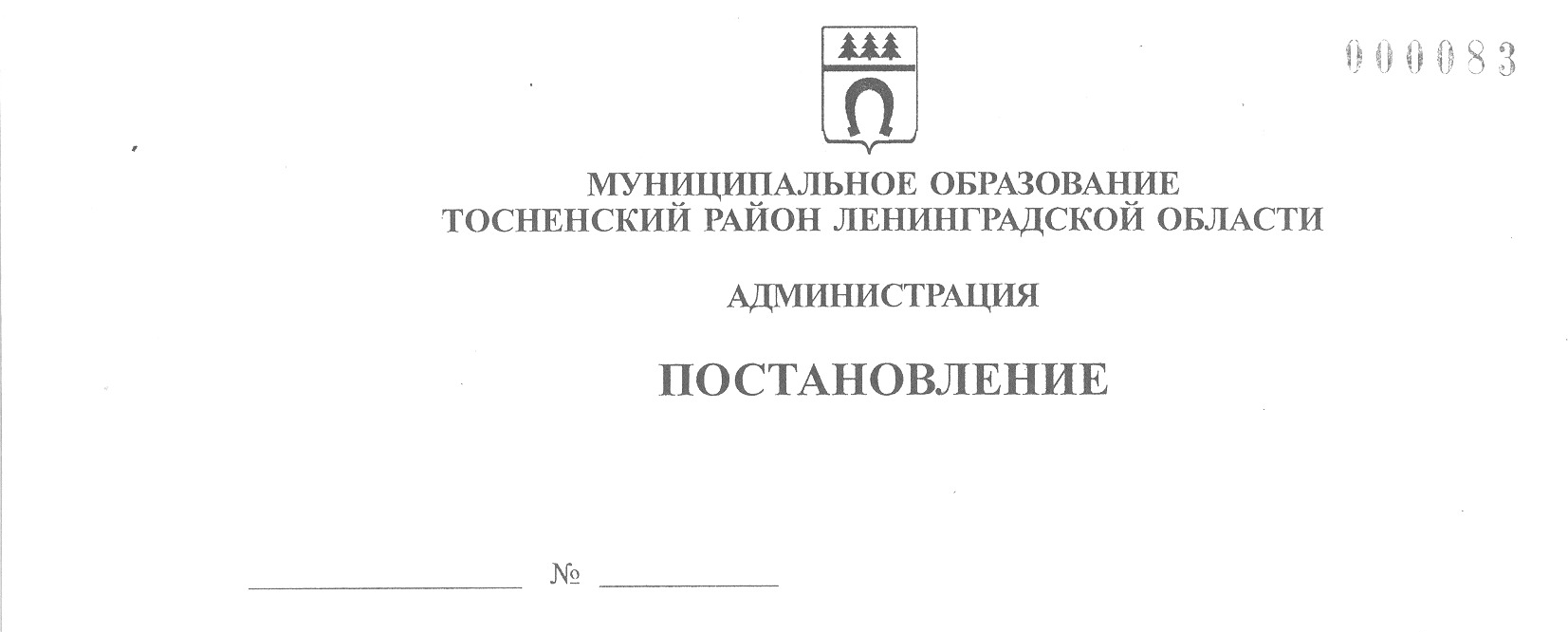 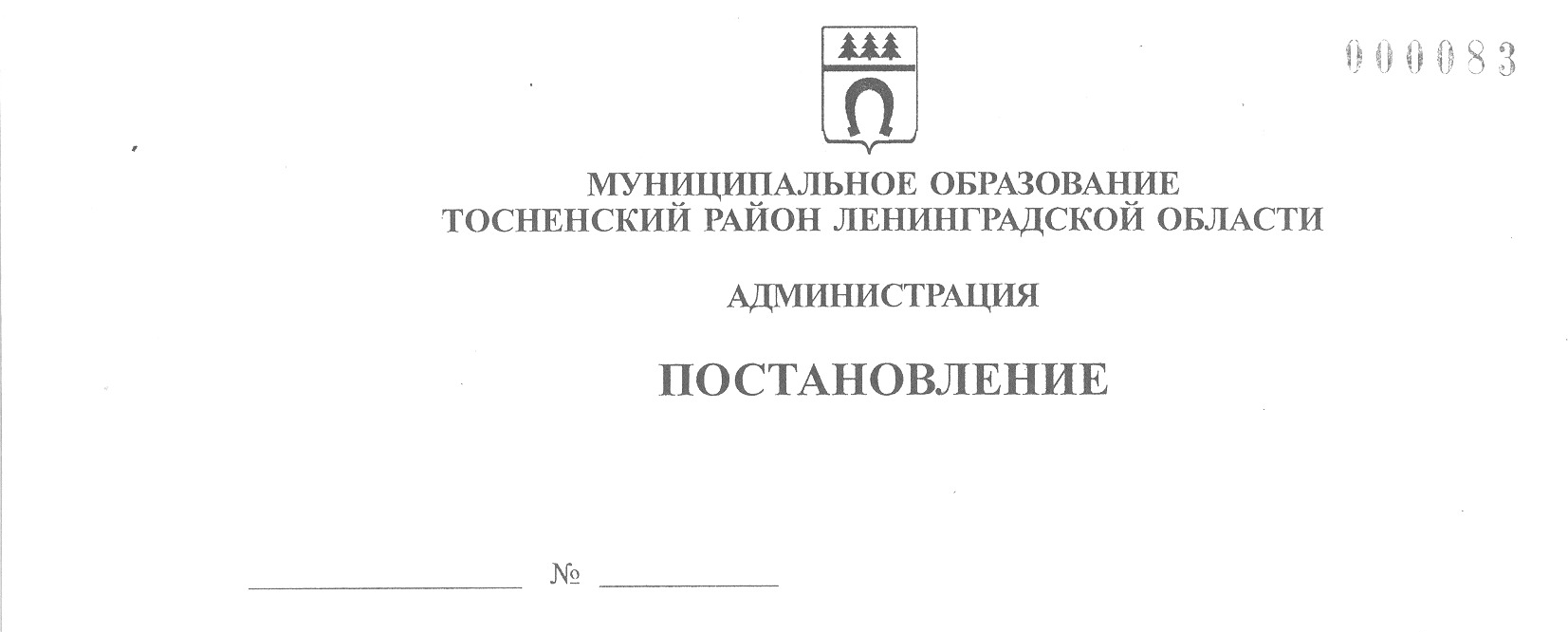 03.02.2021                               187-паО внесении изменений в постановление администрации муниципального образования Тосненский район Ленинградской области от 13.08.2020 № 1458-па «О мерах по реализации постановления Правительства Ленинградской области от 13.08.2020 № 573 «О мерах по предотвращению распространения новой коронавирусной инфекции (COVID-19) на территории Ленинградской области и признании утратившими силу отдельных постановлений Правительства Ленинградской области»В соответствии с постановлением Правительства Ленинградской области от 02.02.2021 № 68 «О внесении изменений в постановление Правительства Ленинградской области от 13 августа 2020 года № 573 «О мерах по предотвращению распространения новой коронавирусной инфекции (COVID-19) на территории Ленинградской области и признании утратившими силу отдельных постановлений Правительства Ленинградской области», исполняя собственные полномочия, а также исполняя полномочия администрации Тосненского городского поселения Тосненского муниципального района Ленинградской области на основании статьи 13 Устава Тосненского городского поселения Тосненского муниципального района Ленинградской области и статьи 25 Устава муниципального образования Тосненский район Ленинградской области, администрация муниципального образования Тосненский район Ленинградской областиПОСТАНОВЛЯЕТ:1. Внести в постановление администрации муниципального образования Тосненский район Ленинградской области от 13.08.2020 № 1458-па «О мерах по реализации постановления Правительства Ленинградской области от 13.08.2020 № 573 «О мерах по предотвращению распространения новой коронавирусной инфекции (COVID-19) на территории Ленинградской области и признании утратившими силу отдельных постановлений Правительства Ленинградской области» (с учетом изменений, внесенных постановлениями администрации муниципального образования Тосненский район Ленинградской области от 28.05.2020 № 1565-па, от 04.09.2020 № 1598-па, от 17.09.2020 № 1668-па, от 28.09.2020 № 1736-па, от 01.10.2020 № 1765-па, от 08.10.2020 № 1822-па, от 26.10.2020 № 1997-па, от 06.11.2020 № 2089-па, от 13.11.2020 № 2188-па, от 09.12.2020 № 2402-па, от 23.12.2020 № 2568-па, от 14.01.2021 № 29-па) следующие изменения:1.1. В пункте 1.15:1.1.1. В абзаце первом слова: «Массовые мероприятия при проведении крещенских купаний» исключить.21.1.2. Абзац второй изложить в следующей редакции: «Запрещается проведение физкультурных и спортивных мероприятий, за исключением физкультурных и спортивных соревнований в помещениях при условии нахождения в помещении не более одного человека на 4 квадратных метра и не более 100 участников соревнований, физкультурных и спортивных соревнований на открытом воздухе с численностью участников до 300 человек и с количеством посетителей, которое не может превышать 50 процентов от общей вместимости мест проведения таких соревнований. При наличии справки о вакцинации от новой коронавирусной инфекции (COVID-19) не требуется выполнение перед проведением физкультурных и спортивных соревнований тестирования участников и сопровождающих их лиц на предмет возможного инфицирования новой коронавирусной инфекцией (COVID-19), если в установленных действующим законодательством случаях проведение указанного тестирования является обязательным условием проведения физкультурных и спортивных соревнований».1.1.3. Абзацы шестой и седьмой изложить в следующей редакции: «Занятия физической культурой и спортом на открытом воздухе, в том числе на открытых спортивных сооружениях, а также в помещениях, бассейнах осуществляются с соблюдением требований, предусмотренных приложением 2 к настоящему постановлению.Деятельность спортивных организаций, тренировочных баз в части проведения тренировочных мероприятий осуществляется с соблюдением требований, предусмотренных приложением 2 к настоящему постановлению».1.1.4. Абзац пятнадцатый признать утратившим силу.1.2. Приложения 1 и 2 «Перечень видов плановой помощи в медицинских организациях, находящихся на территории Тосненского района Ленинградской области» и «Перечень сфер деятельности, в которых устанавливаются ограничения деятельности хозяйствующего субъекта, организации в муниципальном образовании Тосненский район Ленинградской области» изложить согласно приложениям 1 и 2 к настоящему постановлению.2. Отделу правопорядка и безопасности, делам ГО и ЧС администрации муниципального образования Тосненский район Ленинградской области направить в пресс-службу комитета по организационной работе, местному самоуправлению, межнациональным и межконфессиональным отношениям администрации муниципального образования Тосненский район Ленинградской области настоящее постановление для обнародования в порядке, установленном Уставом муниципального образования Тосненский район Ленинградской области.3. Пресс-службе комитета по организационной работе, местному самоуправлению, межнациональным и межконфессиональным отношениям администрации муниципального образования Тосненский район Ленинградской области обнародовать настоящее постановление в порядке, установленном Уставом муниципального образования Тосненский район Ленинградской области.4. Контроль за исполнением настоящего постановления возложить на первого заместителя главы администрации муниципального образования Тосненский район Ленинградской области Тычинского И.Ф.5. Настоящее постановление вступает в силу со дня его принятия.Глава администрации                                                                                        А.Г. КлементьевСюткин Александр Васильевич, 8(81361)2160445 гаПриложение 1к постановлению администрации муниципального образования Тосненский район Ленинградской области      03.02.2021               187-паот  ___________  № _______Приложение 1к постановлению администрации муниципального образования Тосненский район Ленинградской областиот  12.05.2020 № 828-паПЕРЕЧЕНЬвидов плановой помощи в медицинских организациях, находящихся на территории муниципального образования Тосненский район Ленинградской области, в которых устанавливаются ограничения деятельности хозяйствующего субъекта, организации Приложение 2к постановлению администрации муниципального образования Тосненский район Ленинградской области     03.02.2021                 187-паот  ___________  № _______Приложение 2к постановлению администрации муниципального образования Тосненский район Ленинградской областиот  12.05.2020 № 828-паПЕРЕЧЕНЬсфер деятельности, в которых устанавливаются ограничения деятельности хозяйствующего субъекта, организации в муниципальном образовании Тосненский район Ленинградской области№ п/пВид медицинскойдеятельностиОграничения1.Плановая медицинская помощь в условиях стационараРазрешена: пациентам с заболеваниями и состояниями, при которых отсрочка оказания медицинской помощи на определенное время может повлечь ухудшение их состояния, угрозу жизни и здоровью, включая острые заболевания, травмы, обострения (декомпенсации) хронических заболеваний2.Плановая медицинская помощь в условиях дневного стационараРазрешена3.Плановая медицинская помощь в амбулаторно-поликлинических подразделенияхРазрешена4.Профилактические осмотры несовершеннолетнихРазрешены5.Диспансеризация пребывающих в семьях детей-сирот и детей, оставшихся без попечения родителей, а также пребывающих в стационарных учреждениях детей-сирот и детей, находящихся в трудной жизненной ситуацииРазрешена6.Профилактические осмотры определенных групп взрослого населенияРазрешены7.Диспансеризация отдельных групп взрослого населенияРазрешена8.Обязательные предварительные и периодические медицинские осмотры отдельных профессиональных группРазрешены9.Диспансерное наблюдениеРазрешено10.Медицинские осмотры для прохождения медико-социальной экспертизыРазрешены11.Медицинские осмотры по направлению призывной комиссииРазрешены12.Медицинские осмотры граждан, поступающих на военную службу по контрактуРазрешены13.Медицинские осмотры граждан, поступающих в образовательные организацииРазрешены14.Медицинское освидетельствование водителей транспортных средств (кандидатов в водители транспортных средств)Разрешено15.Медицинское освидетельствование на наличие медицинских противопоказаний к владению оружиемРазрешено16.Медицинское освидетельствование граждан, намеревающихся усыновить (удочерить), взять под опеку (попечительство) в приемную или патронатную семью детей-сирот и детей, оставшихся без попечения родителейРазрешено17.Медицинское освидетельствование граждан, выразивших желание стать опекунами или попечителями совершеннолетних недееспособных или не полностью дееспособных гражданРазрешены18.Вакцинация взрослого и детского населенияРазрешена№ п/пСфера услуг/торговляОграничения1.Торговля непродовольственными товарами вне торговых центров и торговых комплексовДеятельность разрешена с обязательным использованием масок2.ЯрмаркиДеятельность разрешена с обязательным использованием масок3.Торговые центры, торговые комплексыРазрешена деятельность по торговле любым ассортиментом товаров с обязательным использованием масок при количестве посетителей не более одного человека на 4 кв. м4.Парки развлеченийДеятельность разрешена с обязательным использованием масок5.Объекты, предназначенныедля развлечений и досуга (за исключением объектов, указанных в настоящем приложении), в том числе ночные клубы и дискотекиДеятельность разрешена при применении средствиндивидуальной защиты (гигиенические маски, респираторы)6.КинотеатрыДеятельность разрешена при условии заполняемости не более 75 проц. мест и с обязательным использованием масок7.Театры, концертные организацииДеятельность разрешена при условии заполняемости не более 75 проц. мест и с обязательным использованием масок зрителями8.Дома культурыДеятельность разрешена, при этом мероприятия в зрительном зале возможны при условии заполняемости не более 75 проц. мест с обязательным использованием масок зрителями9.Охота и рыбалкаДеятельность разрешена10.Дополнительное образование (в том числе в домах культуры)Деятельность разрешена11.Детские развлекательные центры, детские игровые комнатыДеятельность разрешена12.Спорт на открытом воздухеДеятельность разрешена13.Спорт в помещенияхДеятельность разрешена14.БиблиотекиДеятельность разрешена с обязательным использованием масок15.Музеи и внемузейное пространствоДеятельность разрешена при проведении экскурсий на открытом воздухе, а в помещениях при проведении индивидуальных экскурсий и экскурсий с численностью групп не более одного человека на 4 кв. м с обязательным использованием масок. Разрешено проведение выездных виртуальных экскурсий с использованием ЗD-очков при их индивидуальной дезинфекции, возможен доступ посетителей в парковые зоны с обязательным использованием масок16.СтоматологияДеятельность разрешена17.Салоны красоты, косметические салоны, парикмахерскиеДеятельность разрешена при условии использования до 75 процентов посадочных мест в зале обслуживания, при ожидании услуги соблюдения дистанции 1,5 м между посетителями с обязательным использованием масок18.Гостиницы, иные средства размещенияДеятельность разрешена с обязательным использованием масок в общественных местах19.Предприятия общественного питанияДеятельность разрешена при условии расстояния между столами не менее 1,5 м, обработки посуды в посудомоечных машинах при температуре 95 градусов либо использования одноразовой посуды. Указанные условия не распространяются на организации общественного питания и индивидуальныхпредпринимателей, оказывающих услуги общественного питания в помещениях предприятий(организаций) исключительно в отношении работников соответствующих предприятий (организаций); на территории железнодорожных, морских и автобусных вокзалов, автозаправочных станций20.Услуги многофункциональных центровДеятельность разрешена с обязательным использованием масок21.Краткосрочная аренда легковых автомобилей (каршеринг)Деятельность разрешена при условии ежедневного проведения дезинфекции внутренних и внешних поверхностей автомобиля22.БассейныДеятельность разрешена при соблюдении нормы не более одного человека на 5 кв. м площади зеркала воды плавательного бассейна23.БаниДеятельность разрешена24.Мероприятия, организованные органами местного самоуправления Ленинградской области в целях участия населения в осуществлении местного самоуправления, предусмотренные Федеральным законом от 6 октября 2003 года № 131-ФЗ «Об общих принципах организации местного самоуправления в Российской Федерации»Разрешаются при применении средств индивидуальной защиты (гигиенические маски, респираторы) и выполнении следующих условий: - проведение мероприятия на открытом воздухе с участием не более 500 человек и соблюдением социальной дистанции 1,5-2 м;- количество человек в помещении – не более одного  человека на 4 кв. м и не более 100 человек в общем25.Массовые мероприятияРазрешаются при применении средств индивидуальной защиты (гигиенические маски, респираторы) и выполнении следующих условий:- проведение мероприятия на открытом воздухе с участием не более 300 человек и соблюдением социальной дистанции 1,5-2 м;- количество человек в помещении не более одного человека на 4 кв. м и не более 75 процентов мест заполняемости зала26.Мероприятия, организованные органами исполнительной власти Ленинградской области в целях исполнения своих полномочий, а также мероприятия, предусмотренные календарным планом основных мероприятий Правительства Ленинградской областина 2021 годРазрешаются при применении средств индивидуальной защиты (гигиенические маски, респираторы) и выполнении следующих условий: проведение мероприятия на открытом воздухе с участием не более 500 человек и соблюдением социальной дистанции 1,5 -2 м; количество человек в помещении - не более одного человека на 4 кв. м и не более 100 человек в общем27.Регистрация брака в органах записи актов гражданского состояния в торжественной обстановкеРазрешается при применении средств индивидуальной защиты (гигиенические маски, респираторы)28.Транспортные экскурсионныеперевозкиДеятельность разрешена при условии проведения дезинфекции внутренних и внешних поверхностей транспорта и при условии соблюдения социальной дистанции либо при условии обязательного использования масок29.Деятельность спортивных организаций, тренировочных баз в частипроведения тренировочных мероприятийДеятельность разрешена с общим количеством участников не более 300 человек при централизованном транспортировании спортсменов к месту тренировки, соблюдении методических рекомендаций «МР  3.1/2.1.0184-20. Рекомендации по организации работы спортивных организаций в условиях сохранения рисков распространения COVID-19», утвержденных Главным государственным санитарным врачом Российской Федерации 25 мая 2020 года30.Учреждения социального обслуживанияДеятельность разрешена с обязательным использованием масок